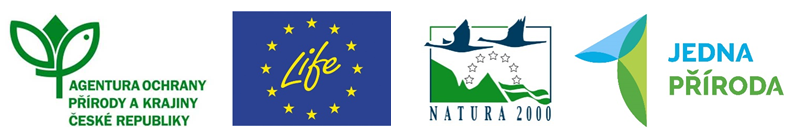 Číslo spisu: S/02614/SC/22Číslo jednací: 02614/SC/22PPK-1043a/25/22Oblast podpory: A3-DDOHODA O REALIZACI MANAGEMENTOVÝCH OPATŘENÍdle ust. § 68 odst. 2 a § 69 odst. 3 zákona č. 114/1992 Sb., o ochraně přírody a krajiny, v platném znění (dále jen „zákon č. 114/1992 Sb.“)(dále jen „Dohoda“)kterou uzavírají níže uvedeného dne, měsíce a roku tito účastníci	1. Agentura ochrany přírody a krajiny České republiky,Regionální pracoviště: Regionální pracoviště Střední ČechySídlo: Kaplanova 1931/1, 148 00, Praha 11 - ChodovIČ: 62933591Kontaktní adresa: Podbabská 2582, 16000 Praha 6zastoupena: RNDr. Jaroslav Obermajer  ředitel RP Střední ČechyV rozsahu této Dohody osoba pověřená k jednání s vlastníkem, k věcným úkonům 
a k provedení kontroly realizovaných managementových opatření: Ing. Jana Slezákováza projekt Jedna příroda (LIFE-IP: N2K Revisited) odpovídá: Ing. Jana Slezákovájakožto věcně a místně příslušný orgán ochrany přírody příslušný podle ustanovení § 75 odst. 1 písm. e) ve spojení s § 78 odst. 1 zákona č. 114/1992 Sb.(dále jen „AOPK ČR“)a 2. VlastníkObec MořinkaIČO: 00509761Adresa sídla: Mořinka 28, 26718 KarlštejnZastoupená: Mgr. Martina BarchánkováBankovní spojení: Číslo účtu: xxx, kód banky: xxxEmail: xxxTelefon: +xxxjakožto vlastník pozemků k.ú. Mořinka 445/6,445/39,445/23,445/3(dále jen ”vlastník”)(dále společně AOPK ČR a vlastník jen „účastníci Dohody“)
Účel a předmět DohodyÚčelem této Dohody je úprava provádění péče o pozemky v PR Karlické údolí z důvodu ochrany přírody dle §68 odst. 2 zákona č. 114/1992 Sb.Předmětem této Dohody je realizace konkrétních managementových opatření z důvodu ochrany přírody s hlavním cílem dosažení optimálního stavu předmětů ochrany a poskytnutí finančního příspěvku na péči podle § 69 zákona č. 114/1992 Sb.v rámci projektu Jedna příroda (Integrovaný projekt LIFE pro soustavu Natura 2000 v České republice – LIFE17 IPE/CZ/000005 LIFE-IP: N2K Revisited), aktivita C3 – Komunikace s vlastníky a uživateli pozemků v soustavě Natura 2000, aktivita C4 – Management lokalit soustavy Natura 2000.Touto Dohodou se vlastník zavazuje realizovat managementová opatření z důvodu ochrany přírody v rozsahu, termínu a způsobem specifikovaným v čl. II. této Dohody, dle pokynů AOPK ČR. AOPK ČR se zavazuje poskytnout vlastníkovi za řádně a včas realizovaná managementová opatření finanční příspěvek na péči specifikovaný v čl. III. této Dohody.
Realizace managementových opatření/pracíÚčastníci dohody se dohodli, že vlastník provede dle pokynů AOPK ČR tato managementová opatření z důvodu ochrany přírody:Ošetření výmladků na ploše 0,3 ha a kosení suchého trávníku na ploše 0,5 hektaru kosou a rozšíření semen ze "zeleného sena" na plochy s odstraněnými dřevinami v lokalitě Čabrak v EVL Karlické údolí s výskytem kriticky ohroženého vstavače kukačky.Provedení opatření v: EVL Karlické údolíKonkrétně se bude jednat o podporu předmětu ochrany:6210* Polopřirozené suché trávníky a facie křovin na vápnitých podložích (Festuco-Brometalia) (* význačná naleziště vstavačovitých);Opatření bude provedeno na pozemcích k.ú. Mořinka 445/6,445/39,445/23,445/3 a to 
v termínu od účinnosti Dohody do 1. 8. 2022 a dále podle příloh dle čl. VI., odst. 3 této Dohody.Opatření bude provedeno v souladu se standardem AOPK: 02 004 Sečení, 02 007 Krajinné trávníky, 02 001 Obnova travních společenstev s využitím regionálních směsí.Další podmínky realizace: Bez dalších podmínekPodrobný popis managementových opatření je obsažen v Příloze č. 1 této Dohody  Rozpočet a specifikace díla PPK-1043a/25/22.(dále jen „managementová opatření“)2.	AOPK ČR z pozice orgánu ochrany přírody příslušného k uzavření této Dohody prověřila, že pro realizaci managementových opatření neexistuje jiné uspokojivé řešení než je uzavření Dohody, a jejich realizace neovlivní dosažení nebo udržení příznivého stavu druhů z hlediska ochrany a je v souladu s cíli ochrany zvláště chráněných území. Tato Dohoda dle § 90 odst. 22 zákona č. 114/1992 Sb. tak nahrazuje povolující správní akt dle § {43 odst. 1 a 56 odst. 1} zákona č. 114/1992 Sb. a AOPK ČR stanovuje pro realizaci managementových opatření následující podmínky.2.1.	Vjíždět a setrvat s motorovým vozidlem na území chráněné krajinné oblasti se povoluje pouze v rámci realizace opatření.2.2.	Výjimka z ochranných podmínek zvláště chráněných druhů se vztahuje pouze na zásah v rámci vykonávané realizace opatření, konkrétně na druhy vyskytující se v sečeném porostu.Vlastník se zavazuje dodržet veškeré podmínky stanovené v odst. 2 tohoto článku. 
V případě porušení podmínek se vlastník zavazuje nést veškerou odpovědnost a důsledky takového jednání výlučně na své náklady zjednání nápravy dle pokynů AOPK ČR jakožto příslušného orgánu ochrany přírody. V případě nedodržení podmínek si účastníci dohody ujednali, že poskytnutý finanční příspěvek dle čl. III. této Dohody bude přiměřeně zkrácen podle § 19 odst. 4 vyhlášky č. 395/1992 Sb., kterou se provádějí některá ustanovení zákona č. 114/1992 Sb. (dále jen „vyhl. č. 395/1992 Sb.“) 
Poskytnutí finančního příspěvku na péčiÚčastníci Dohody se dohodli, že vlastník zrealizuje managementová opatření za finanční příspěvek na péči ve výši 58 500,- Kč.AOPK ČR provede před vyplacením finančního příspěvku kontrolu realizovaných managementových opatření ve smyslu ust. § 19 odst. 4 vyhl. č. 395/1992 Sb., přičemž předmětem kontroly bude především splnění podmínek čl. II. této Dohody (dále jen „kontrola“). O této kontrole bude sepsán AOPK ČR písemný protokol. V případě kontroly bez výhrad, jejímž závěrem bude zjištění provedení managementových opatření řádně a včas plně v souladu s podmínkami stanovenými touto Dohodou, je oprávněna kontrolní protokol podepsat pouze AOPK ČR. V případě kontroly s výhradami, jejímž závěrem bude zjištění neprovedení managementových opatření nebo provedení managementových opatření v rozporu s podmínkami stanovenými touto Dohodou, bude kontrolní protokol podepsán oprávněnými zástupci obou účastníků Dohody.AOPK ČR se zavazuje po provedení kontroly za řádně, včas a v souladu s ostatními podmínkami této Dohody provedená managementová opatření uhradit vlastníkovi finanční příspěvek na péči v celkové výši 58 500,- Kč, podle pravidel dohodnutých v tomto článku Dohody a v souladu s ust. § 69 zákona č. 114/1992 Sb. a § 19 odst. 4 vyhl. č. 395/1992 Sb. Nebudou-li managementová opatření realizována v souladu s čl. II této Dohody, finanční příspěvek na péči se vlastníkovi nevyplatí, budou-li managementová opatření realizována dle čl. II této Dohody pouze částečně, příspěvek se přiměřeně zkrátí, a to v souladu s ust. § 19 odst. 4 vyhl. č. 395/1992 Sb.Pokud ve lhůtě do 6 měsíců ode dne provedení kontroly managementových opatření vyjde najevo, že vlastník neprovedl tato opatření řádně (např. vymezenou metodou, postupem), je vlastník povinen učinit opatření k nápravě takového stavu, v souladu s pokyny AOPK ČR, je-li tento postup dle konzultace s AOPK ČR možný a účelný. Pokud ne, je vlastník povinen vrátit poskytnutý příspěvek či jeho přiměřenou část v souladu s ust. § 19 odst. 4 vyhl. č. 395/1992 Sb.Pokud v době platnosti této Dohody zanikne vlastnické  právo k dotčeným pozemkům, finanční příspěvek se přiměřeně zkrátí. O skutečnosti uvedené v přechozí větě je vlastník povinen neprodleně informovat AOPK ČR. Sankcí za nesplnění této povinnosti je nevyplacení finančního příspěvku. Pokud pozbytí vlastnického práva v době platnosti této Dohody vyjde najevo po vyplacení finančního příspěvku, je vlastník povinen AOPK ČR vrátit celý vyplacený finanční příspěvek, z titulu bezdůvodného obohacení a sankce za porušení výše uvedené informační povinnosti. Vyúčtování vlastník vystaví a doručí AOPK ČR nejpozději do 10 pracovních dnů po provedení kontroly. Vyúčtování musí mít tyto náležitosti: jméno a adresa/název a sídlo vlastníka, IČ/datum narození, bankovní spojení a číslo účtu, předmět a číslo Dohody, výše finančního příspěvku. Dále musí být uvedeno „Opatření byla provedena v rámci Integrovaného projektu LIFE - Jedna příroda (LIFE17 IPE/CZ/000005 LIFE-IP: N2K Revisited).“Účastníci Dohody se dohodli, že vyúčtování vystavené vlastníkem je splatné do 30 kalendářních dnů po jeho obdržení AOPK ČR. AOPK ČR může vyúčtování vrátit do data jeho splatnosti, pokud obsahuje nesprávné nebo neúplné náležitosti či údaje a lhůta splatnosti 30 kalendářních dnů začíná běžet od nového doručení vyúčtování.V případě, že dle Přílohy č. 1 této Dohody „Rozpočet a specifikace opatření“ mají být některá managementová opatření provedena za nulovou jednotkovou cenu, vlastník prohlašuje, že se dobrovolně zavazuje provést tato managementová opatření bezúplatně a vzdává se nároku na finanční příspěvek dle § 69 z. č. 114/1992 Sb. Vlastník se zavazuje realizaci bezúplatných managementových opatření AOPK ČR oznámit do 30 dnů od jejich realizace.
Vyšší mocPro účely této Dohody se za vyšší moc považují případy, kdy účastník Dohody prokáže, že mu ve splnění povinnosti z této Dohody dočasně nebo trvale zabránila mimořádná nepředvídatelná a nepřekonatelná překážka vzniklá nezávisle na jeho vůli. Za okolnosti vyšší moci se považují okolnosti, které vznikly po uzavření této Dohody, zejména (nikoli však výlučně) válečný konflikt, dlouhotrvající nepříznivé klimatické podmínky nebo přírodní katastrofa (např. dlouhotrvající deště, povodeň), masivní výpadek elektrické energie nebo dodávek ropy, embargo nebo epidemie (včetně COVID 19), popřípadě krizové opatření vyhlášené orgánem veřejné moci při epidemii.Za vyšší moc se pro účely této Dohody nepovažuje překážka vzniklá z poměrů účastníka Dohody, který se překážky dle odst. 1 tohoto článku dovolává, nebo vzniklá až v době, kdy byl účastník Dohody v prodlení s plněním povinnosti dle této Dohody.Účastník Dohody postižený vyšší mocí je povinen neprodleně druhého účastníka Dohody o výskytu vyšší moci písemně informovat.V případě vyšší moci se prodlužuje lhůta ke splnění povinností dle této Dohody o dobu, během které budou následky vyšší moci trvat včetně doby prokazatelně nutné k jejich odstranění. O ukončení vyšší moci a odstranění následků musí postižený účastník Dohody druhého účastníka Dohody písemně informovat.
Trvání a ukončení DohodyTato Dohoda se uzavírá na dobu do 1. 9. 2022.Účastníci Dohody jsou oprávněni tuto Dohodu vypovědět jednostranně učiněnou výpovědí bez udání důvodu doručenou na adresu druhého účastníka Dohody specifikovanou v záhlaví Dohody. Výpovědní lhůta je jednoměsíční a počíná běžet prvním dnem následujícího měsíce po měsíci, v němž byla výpověď druhému účastníku Dohody doručena.
Ostatní a závěrečná ujednáníV rozsahu touto Dohodou neupraveném se tato Dohoda řídí zákonem č. 500/2004 Sb., správním řádem, v platném znění.Vlastník bere na vědomí, že Dohoda může podléhat povinnosti jejího uveřejnění podle zákona č. 340/2015 Sb., o zvláštních podmínkách účinnosti některých smluv, uveřejňování těchto smluv a o registru smluv (zákon o registru smluv), zákona č. 134/2016 Sb., o zadávání veřejných zakázek, ve znění pozdějších předpisů a/nebo jejího zpřístupnění podle zákona č. 106/1999 Sb., o svobodném přístupu k informacím, ve znění pozdějších předpisů a tímto s uveřejněním či zpřístupněním podle výše uvedených právních předpisů souhlasí. Vlastník bezvýhradně souhlasí se zveřejněním své identifikace a dalších parametrů Dohody.Nedílnou součástí Dohody jsou přílohy:příloha č.1 - Rozpočet a specifikace díla PPK-1043a/25/22.	Tato Dohoda se vyhotovuje ve 2 stejnopisech, z nichž každý má platnost originálu. Každý z účastníků Dohody obdrží po jednom vyhotovení.Tato Dohoda může být měněna a doplňována pouze písemnými a očíslovanými dodatky podepsanými oprávněnými zástupci účastníků Dohody.Tato Dohoda nabývá platnosti a účinnosti dnem jejího podpisu oprávněným zástupcem posledního účastníka Dohody.  Podléhá-li však tato Dohoda povinnosti uveřejnění prostřednictvím registru smluv podle zákona o registru smluv, nenabude účinnosti dříve, než dnem jejího uveřejnění. Účastníci Dohody se budou vzájemně o nabytí účinnosti Dohody neprodleně informovat.Digitálně podepsal 22.7.2022				Digitálně podepsala 20.7.2022V ...................dne ...................V ...................dne ...................Za AOPK ČRVlastník:RNDr. Jaroslav Obermajer  ředitel RP Střední ČechyRNDr. Jaroslav Obermajer  ředitel RP Střední ČechyMgr. Martina BarchánkováMgr. Martina Barchánková